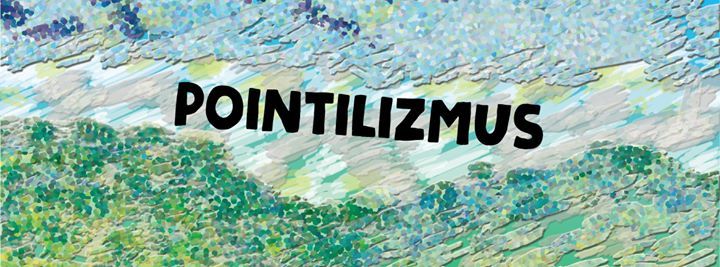 Pointilizmus je technika maľby, ktorá kombináciou malých od seba vzdialených bodov základných farieb vytvára dojem zložitej farebnosti. Technika je založená na schopnostiach vnímania oka a mysle, ktoré miešajú jednotlivé body do celej škály farieb a blížia sa divizionizmu, ešte technickejšej varianty.Vašou úlohou bude vytvoriť obrázok ( v počítači, alebo na papier farbami, alebo fixami) touto technikou. Miešanie farieb priamo na výkrese bodkovaním vedľa seba alebo cez seba.Škôlkari a prváci najprv vytvoria základný farebný kruh (stačí malá veľkosť), potom vytvoria ľubovoľný obrázok prírody (strom, kvety, oblaky, domy atď.), prípadne ovocie, zelenina.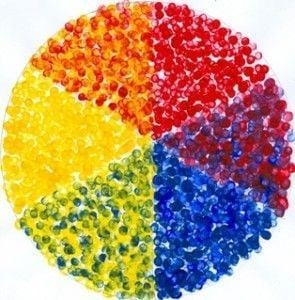 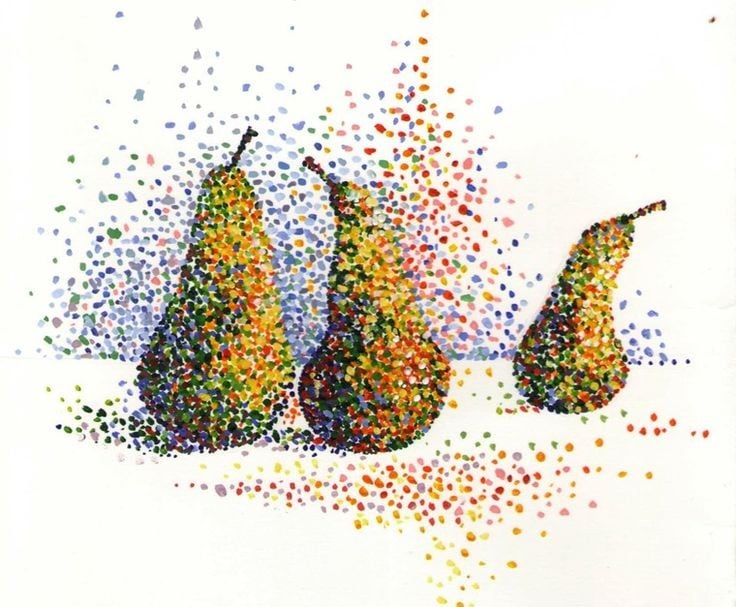 Starší žiaci si tiež vyberú ľubovoľný obrázok ako napríklad príroda, ovocie, zelenina, zviera, zátišie, rôzne predmety, prípadne kvety, portréty a pod.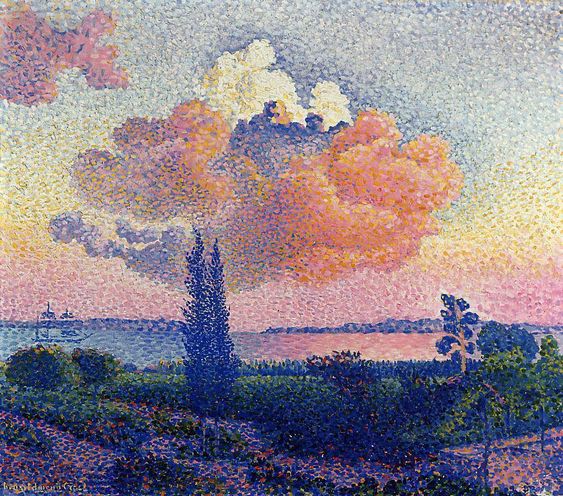 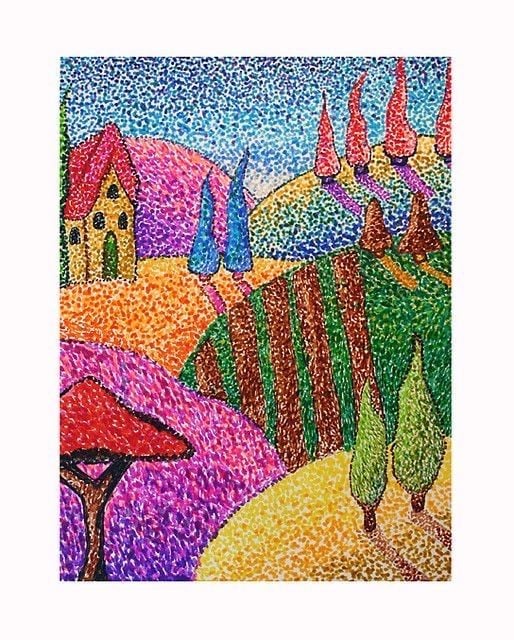 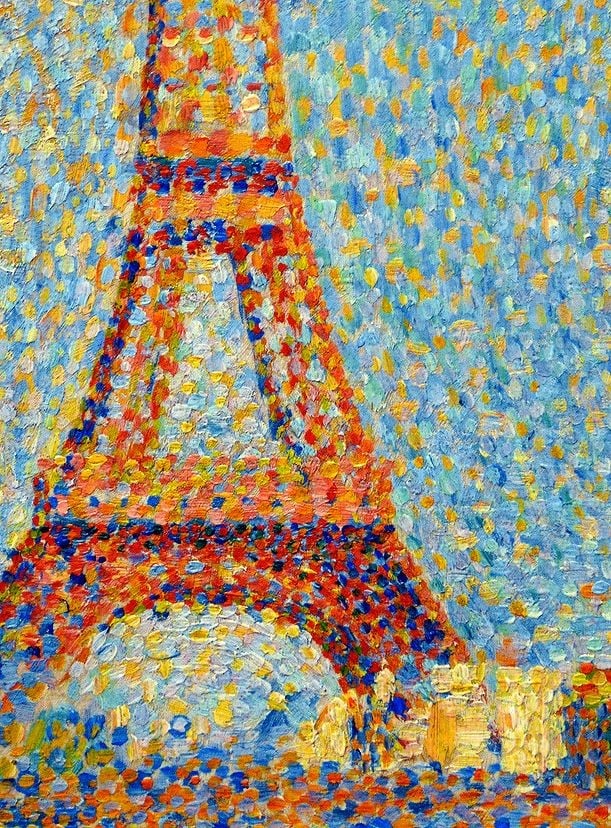 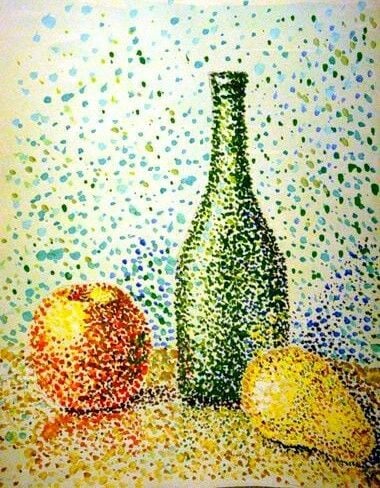 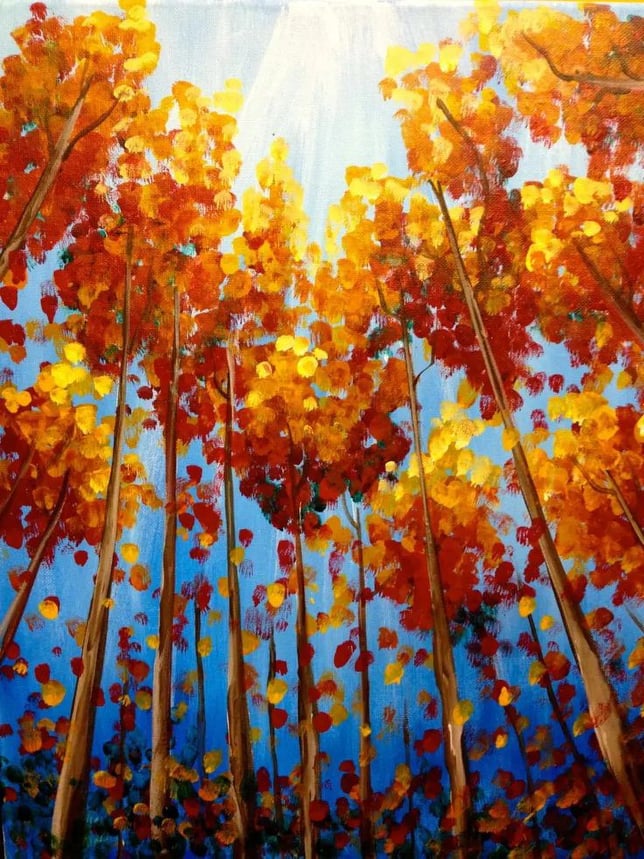 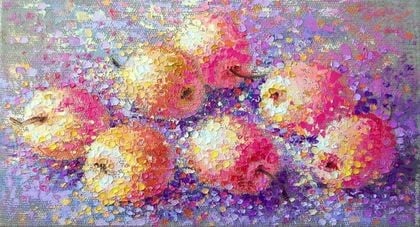 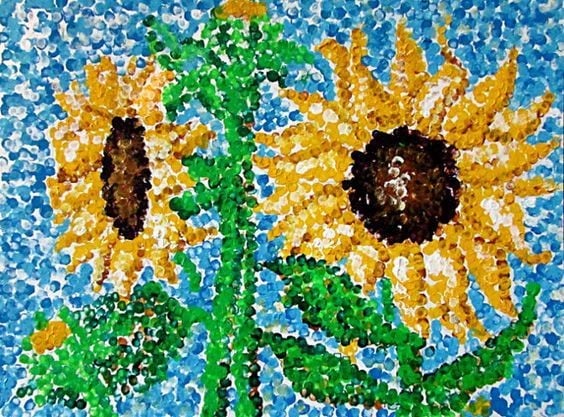 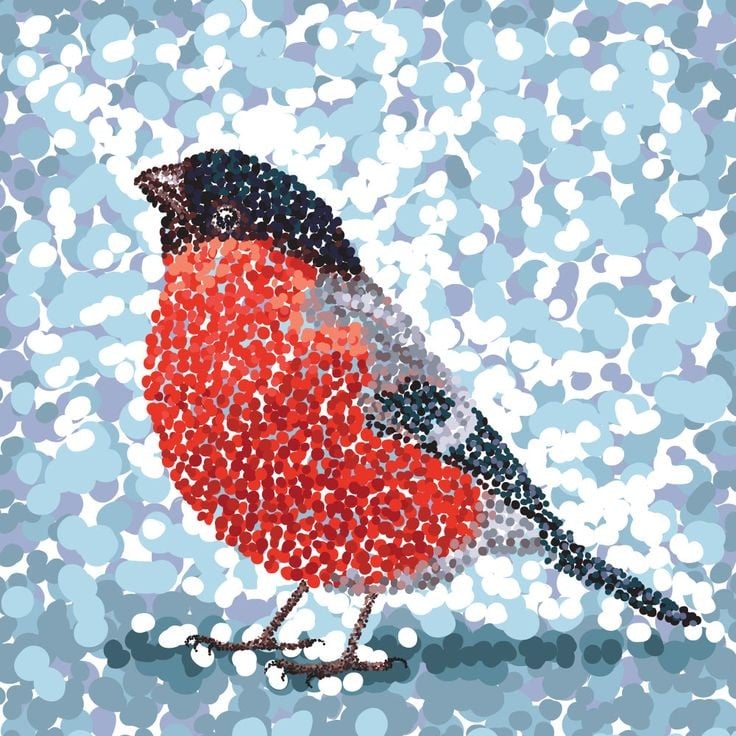 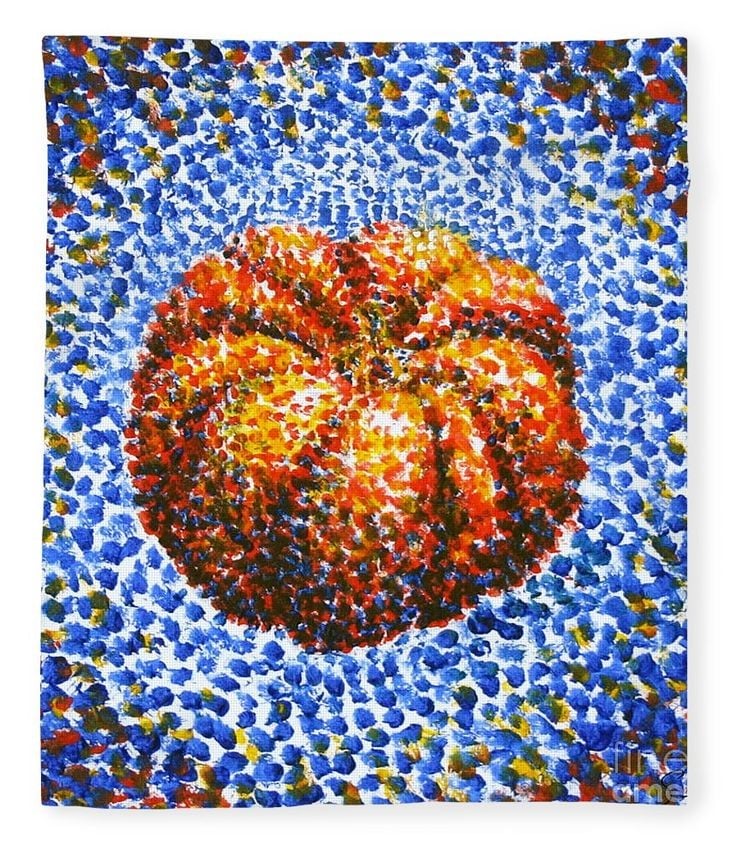 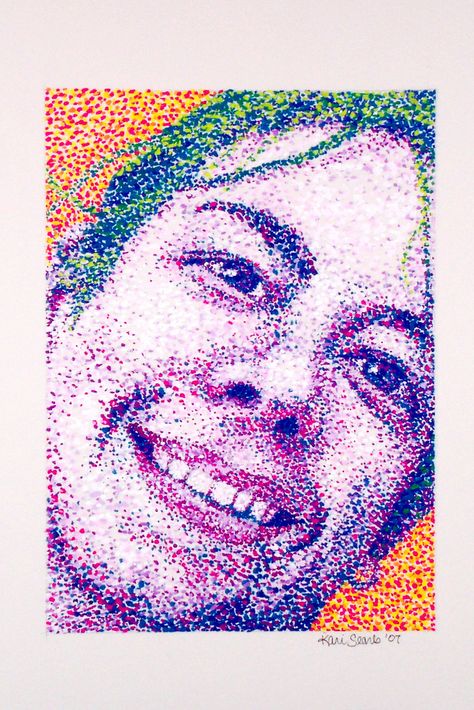 